Cognome e Nome     __________________________________________ 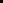 Plesso di appartenenza ____________________________________________Giorni disponibiliLunedì              dalle ore………                alle ore……….Martedì            dalle ore………                 alle ore……….Mercoledì        dalle ore……….                alle ore……….Giovedì            dalle ore……….                 alle ore………… Venerdì            dalle ore………..                alle ore…………Data                                                                                                                                   Firma